Samoštúdium počas obmedzenia školskej prevádzky 04.05.2020 – 08.05.2020Štáty severnej EurópyIsland                   vlajka Islandu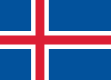 ČO SI ZAPAMÄTÁM O ISLANDE:Island je ostrov sopečného pôvodu v Atlantickom oceáne. Island sa nazýva ľadová krajina.Na Islande sa nachádzajú ľadovce, sopky, gejzíry      a horúce pramene.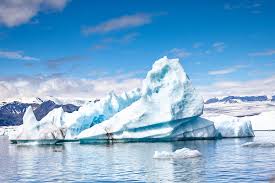 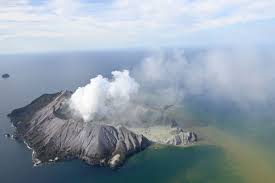 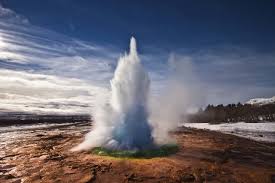 Hlavné mesto Islandu je Reykjavík. Je to sídlo prezidenta a parlamentu. Býva v ňom viac ako polovica obyvateľov Islandu. Sú tu závody na spracovanie rýb.Priemysel – najdôležitejšie priemyselné odvetvie je spracovanie rýb. Ryby sa sušia, solia, robí sa z nich mrazené filé a konzervy.Poľnohospodárstvo – v Belgicku sa pestujú zemiaky, chová hovädzí dobytok a ovce. Hlavným spôsobom obživy Islanďanov je rybolov.Učebnica str. 116-117 - prečítaťČo si zapamätám – prepísať do zošita a naučiť saDánsko                                                     vlajka Dánska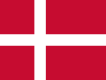 Dánsko je prímorský štát. Leží na Jutskom polostrove. Patrí mu asi 483 ostrovčekov, z toho 100 je obývaných. Dánsku patrí aj ostrov Grónsko. V južnej časti Dánska sú piesočnaté pláže široké až 3 km.Dánsko je známe aj medzi deťmi. Firma Lego postavila v malej dedinke Billund na ploche 10 000 metrov malé mestečko zložené z 33 miliónov stavebnicových kociek lega.     mestečko z kociek lega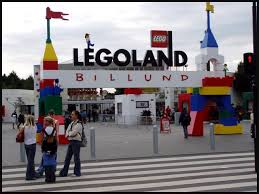 Hlavné mesto Dánska je Kodaň. Je najväčším mestom v štáte a aj veľkým prístavom. Ku Kodani neodmysliteľne patrí bronzová socha Malej morskej víly na skale pri pobreží. Podľa legendy mala priať šťastie námorníkom, ktorí vyplávali na more.  socha Malej morskej víly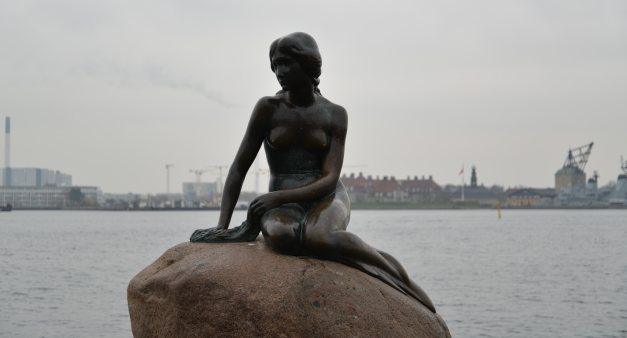 Povrch: Dánsko je nížinatá krajina.Priemysel: Dánsko patrí medzi najväčších spracovateľov rýb  a rybárskych výrobkov.   Dánsko vyváža kvalitné mlieko a maslo do celej Európy. V Dánsku sa vyrába pivo. Poľnohospodárstvo: pestujú sa zemiakychová sa: hovädzí dobytok, ovceČO SI ZAPAMÄTÁM O DÁNSKUDánsko je prímorský štát.Vyváža kvalitné mlieko, maslo, ryby a pivo.V Dánsku sa vyrába Lego.Zaujímavosťou hlavného mesta Kodaň je socha Malej morskej víly.Veľký rozprávkar Hans Christian Andersen bol Dán. Napísal rozprávku o snehovej kráľovnej, cínovom vojačikovi, malej morskej víle Ariele.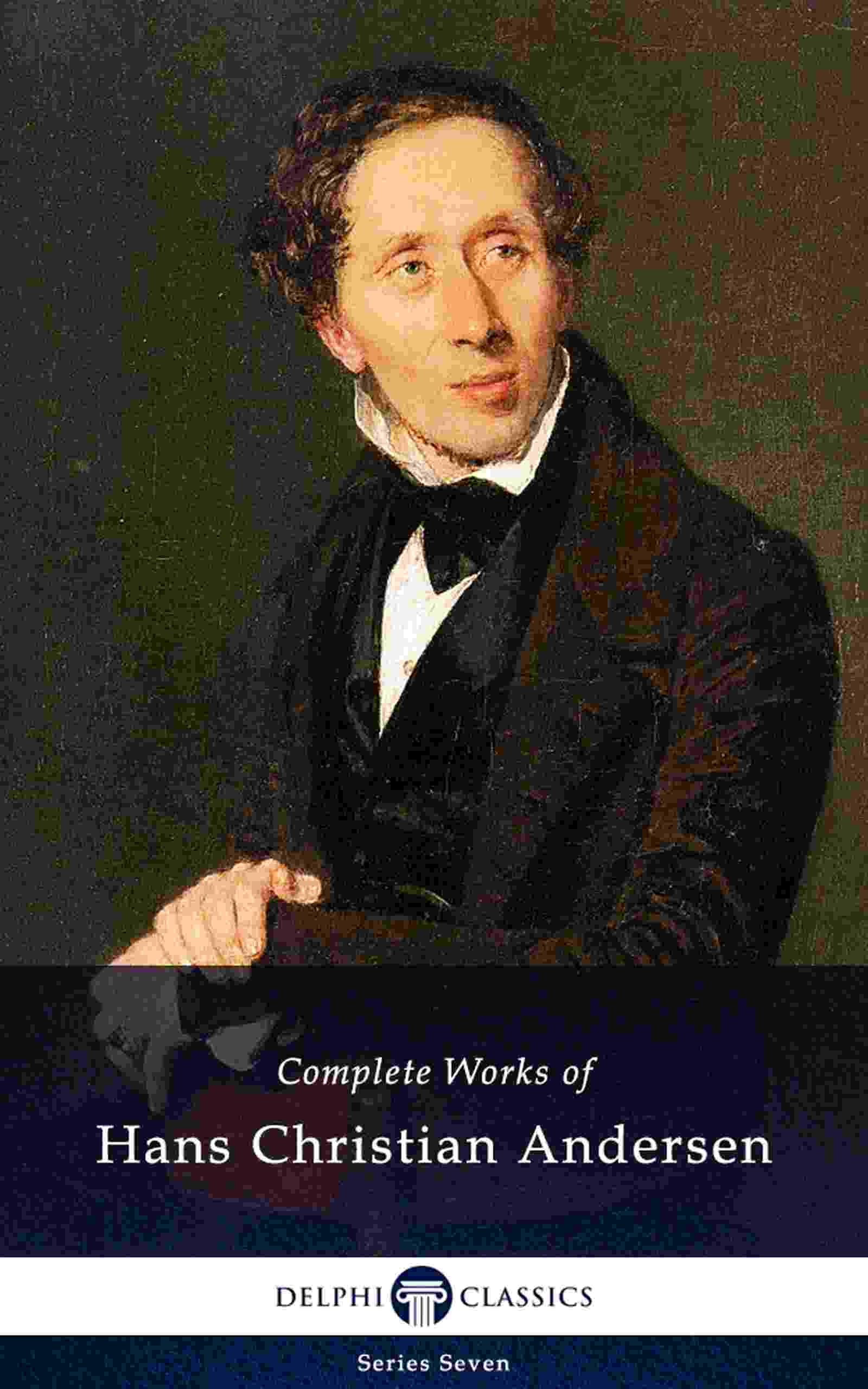 Učebnica str. 118 - 120 - prečítaťPoznámky prepísať do zošita a naučiť sa.